Kingdom Of Saudi Arabia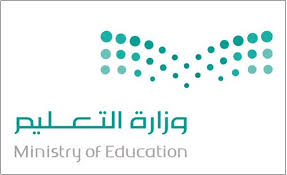 Ministry Of Education General Management-Taif                                                                                                               The Speaking Final Exam for 3rd  grade secondary –2nd  Term-1443HModel 1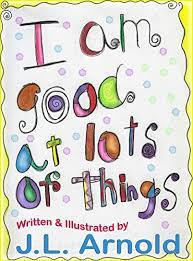 1- What are you good at ?2- How long have you been good in that ?                                      3- How can you be successful in your life without depending on others ?T: Huda AL-Thagafi        ----------------------------------------------------------------------------------------------------------------------------------Kingdom Of Saudi Arabia Ministry Of Education General Management-Taif                                                                                                               The Speaking Final Exam for 3rd  grade secondary – 2nd  Term-1443HModel 2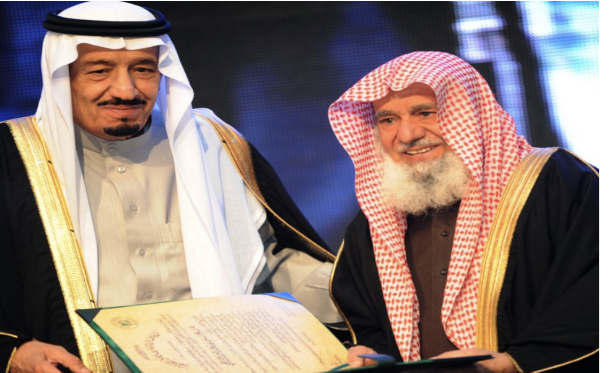 1- Who is the man on the right ?2- What is he famous of ?3- Talk about his remarkable projects in Saudi Arabia ?T: Huda AL-Thagafi        Kingdom Of Saudi Arabia Ministry Of Education General Management-Taif                                                                                                               The Speaking Final Exam for 3rd  grade secondary –2nd  Term-1443HModel 3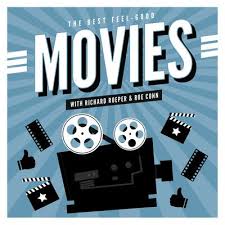 1- Name some genres of films ?2- What is the best kind for you ? Why ?3- Name some famous films ?T: Huda AL-Thagafi        ----------------------------------------------------------------------------------------------------------------------------------Kingdom Of Saudi Arabia Ministry Of Education General Management-Taif                                                                                                               The Speaking Final Exam for 3rd grade secondary – 2nd  Term-1443HModel 4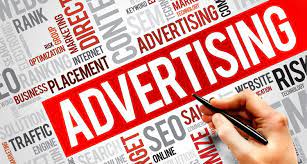 1- Do you think you are influenced by advertisement ? Explain ?2- Describe an advertisement that you think is memorable or effective ?3- Where can you see advertisements  ?T: Huda AL-Thagafi        